Supplementary MaterialSupplementary Figures and TablesSupplementary Figures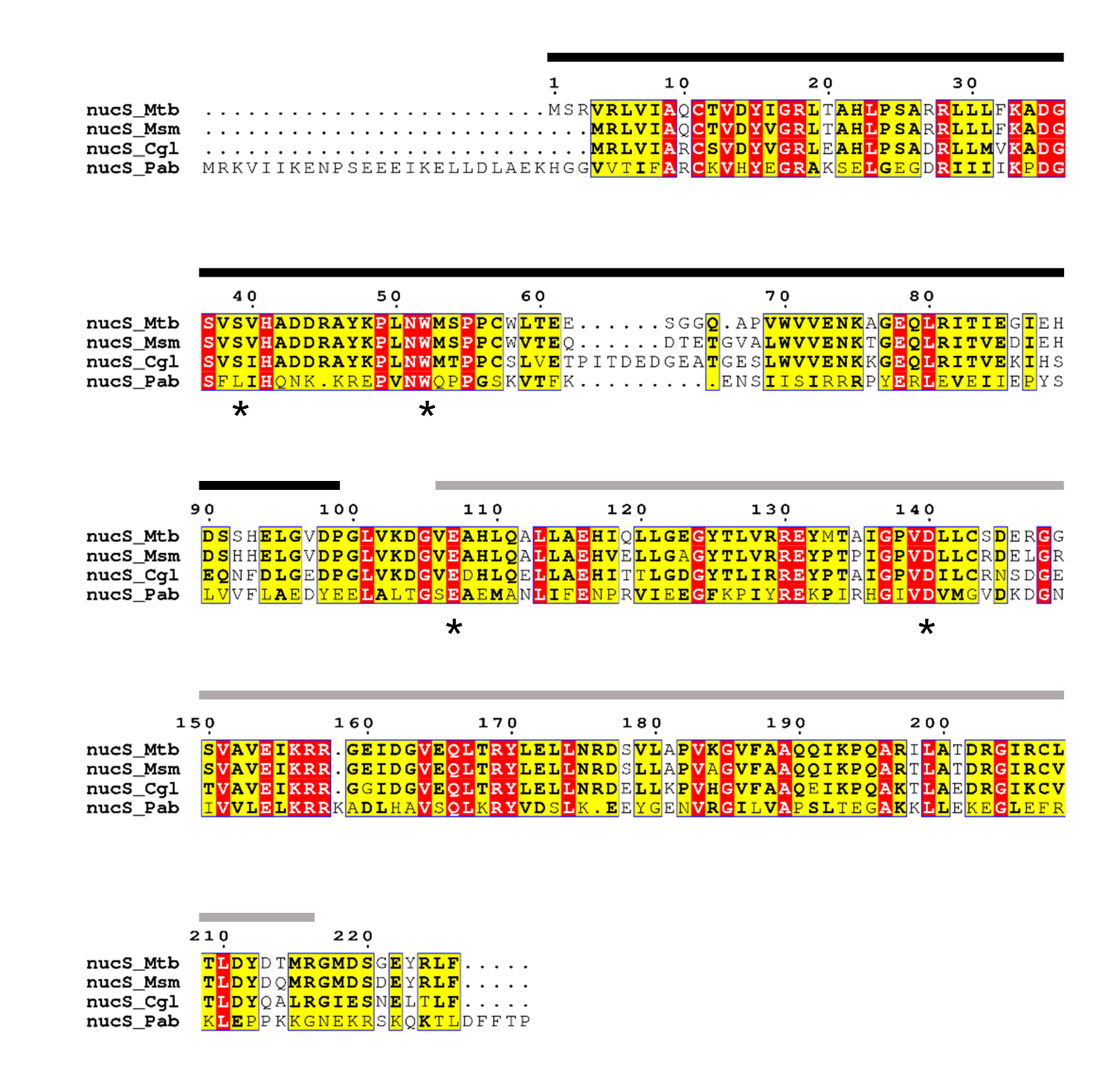 Supplementary Figure 1. Multiple amino-acid sequence alignment of NucS orthologs. Solid lines over the alignment indicate protein domains (black, N-terminal DNA-binding domain; gray, C-terminal RecB-like nuclease domain). The homologous regions of the sequences are boxed, and conserved residues are in red. The positions tested in this study are labeled with asterisks. Mtb (NucS_Mtb), M. smegmatis (NucS_Msm), Corynebacterium glutamicum (NucS_Cgl), and Pyrococcus abyssi (NucS_Pab). Supplementary tablesSupplementary Table 1. Strains and plasmids used in this studySupplementary Table 2. Primers and sgRNA spacers used in this studySupplementary Table 3. Codon-optimized DNA sequence of vector components for expression in mycobacteriaStrains or plasmidsdescriptionreferenceStrainsE. coliDH5αGeneral-purpose cloning strainLab stockM. smegmatismc2155Wild-type M. smegmatisLab stockSY4064MS5634-5635 was replaced by gfp gene in mc2155 chromosomereference (1)SY4081Deletion of recA in mc2155reference (2)SY6133SY4064 harboring recX from M. smegmatisThis studyM. tuberculosisH37RaWild-type M. tuberculosisLab stockPlasmidspCBE-dCas9CBE vector (dCas9sth1, sgRNA, APOBEC1, UGI, sacB)This studypCBE-nCas9dCas9sth1(A599) reverted to nCas9sth1 (H599) in pCBE-dCas9This studypCBE-dCas9-gfppCBE-dCas9 with gfp spacer, Gln204 to stop codonThis studypCBE-nCas9-gfppCBE-nCas9 with gfp spacer, Gln204 to stop codonThis studypRecXThe recX from M. smegmatis inserted into pMV261 with zeorThis studypRecX-NucSE107AAssistant plasmid for MtbCBEThis studypCBE-1284pCBE-nCas9 with MSEMG_1284 spacerThis studypCBE-3436-1pCBE-nCas9 with MSEMG_3436 spacer 1This studypCBE-3436-2pCBE-nCas9 with MSEMG_3436 spacer 2This studypCBE-5634-1pCBE-nCas9 with MSEMG_5634 spacer 1This studypCBE-5634-2pCBE-nCas9 with MSEMG_5634 spacer 2This studypCBE-5634-3pCBE-nCas9 with MSEMG_5634 spacer 3This studypCBE-0582pCBE-nCas9 with Rv0582 spacer, Arg84 to stop codonThis studypCBE-0627pCBE-nCas9 with Rv0627 spacer, Gln62 to stop codonThis studypCBE-2530pCBE-nCas9 with Rv2630 spacer, Trp36 to stop codonThis studypJV53-Cas12aFor CRISPR-based recombineering (oriM; oriE; Kmr; Che9c; Cas12a)reference (1)pCR-HygFor CRISPR-based recombineering containing crRNA Cassette (pBR322 ori; pAL5000ts; Hygr)reference (1)pMV261Shuttle vector; replicates extrachomosomally in both E. coli and mycobacterium (oriM; oriE; Kmr)reference (3)namesequencesgRNA-gfpTCCACCCAGTCCGCCCTGAGTAsgRNA-1284CGGTCAAGATGGCAACGAGGsgRNA-3436-1CCCCTGACGGCGCTGTTGTCsgRNA-3436-2TTGGCCAGGCGGGCCGGCCCsgRNA-5634-1CAACGTCCACCTGACCCGGTsgRNA-5634-2GTCCCGGTACCACGAGTGGCsgRNA-5634-3GCAATGGAACTTCGACGGAGsgRNA-0582gcaccgaatcggttgcggtttsgRNA-0627gggctcaacgcctggcgaccsgRNA-2530gtggtggcccacccattcgaF for GFP ctacggcaagctgaccctgaR for GFP tttaaatccatggcggccgcF for 1284gagagctagcggcacgtacR for 1284cgaaatgatcgcggccatgF for 3436gacgagatcgccaagcgtcR for 3436gtccggatccgctcaactgF for 5634gctgcttgaagcggttgagR for 5634gcgtgtggagatagctggtcF for 0582accatcgttgcgatcctctcR for 0582ctcgactatctcgtcgccacF for 0627cgacacgaccgaggatctcR for 0627gtcgacgatcgaggacctgF for 2530atgagatggcagtcggtgacR for 2530ccgtgagtacgtgcagatcg>APOBEC1ATGTCGTCGGAAACCGGCCCGGTCGCGGTGGACCCGACTTTACGCCGGCGGATCGAGCCGCACGAGTTCGAGGTCTTCTTCGACCCGCGCGAGCTGCGGAAGGAGACTTGTTTACTGTACGAGATCAACTGGGGCGGCCGCCACTCGATCTGGCGCCACACCTCGCAGAACACCAATAAGCACGTCGAGGTCAACTTCATCGAGAAGTTCACCACGGAGCGCTACTTCTGCCCCAACACCCGCTGCTCGATCACTTGGTTTTTAAGCTGGTCGCCGTGCGGGGAGTGCTCGCGGGCCATCACCGAGTTTTTATCGCGCTACCCGCACGTGACTTTATTCATCTACATCGCCCGGCTGTATCACCACGCCGACCCCCGCAACCGGCAAGGTTTGCGCGATTTAATCTCGTCGGGGGTGACCATCCAGATCATGACCGAGCAAGAGTCGGGCTACTGCTGGCGCAACTTCGTCAACTACTCGCCGTCGAACGAGGCCCACTGGCCGCGCTATCCGCATCTGTGGGTCCGGTTGTACGTGCTGGAGTTGTACTGCATCATTTTAGGCTTGCCGCCGTGTTTAAACATTTTACGCCGCAAGCAGCCGCAGCTGACCTTCTTCACCATCGCTTTACAGTCGTGTCACTACCAGCGTTTACCGCCGCACATTTTATGGGCCACCGGCTTGAAGTGA>UGIATGACCAATTTATCGGACATTATCGAGAAGGAGACCGGCAAGCAACTGGTGATCCAAGAATCGATTTTAATGCTGCCGGAGGAGGTGGAGGAGGTGATCGGCAACAAGCCGGAGTCGGACATTTTAGTGCACACCGCCTACGACGAGTCGACCGACGAGAACGTGATGCTGCTGACCTCGGACGCCCCGGAATACAAGCCGTGGGCGCTGGTGATCCAAGACTCGAACGGCGAGAACAAGATCAAGATGCTGTGA